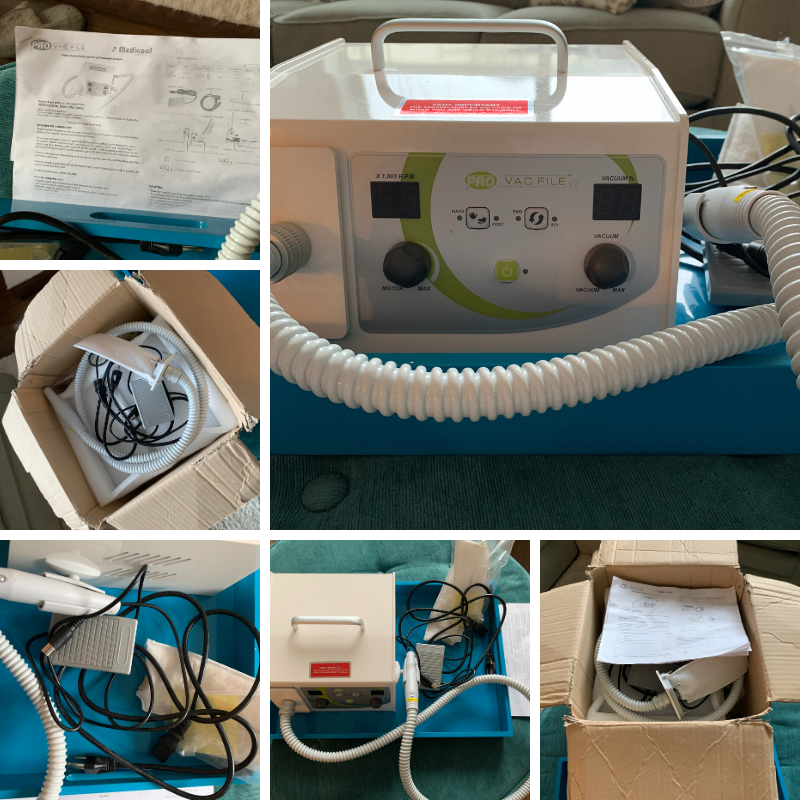 Medicool Podiatry Drill with Integral Vacuum with foot pedal.Very minimal use.2 new filter pouches.Still in box with instructions.40,000 RPMVariable speed controlPush/Pull quick lock chuckIntegral vacuumLightweight handpieceForward/ReverseFits all standard burrsMachine Dimensions: 9” x 10” x 6”New $1695.00Asking $1100.00 plus taxWill bill through Tannis Surge, Peded/Fraser Valley Foot CareTherefore you will receive an invoice.Michelle Warrington604-250-5370Janet Rosenfeld